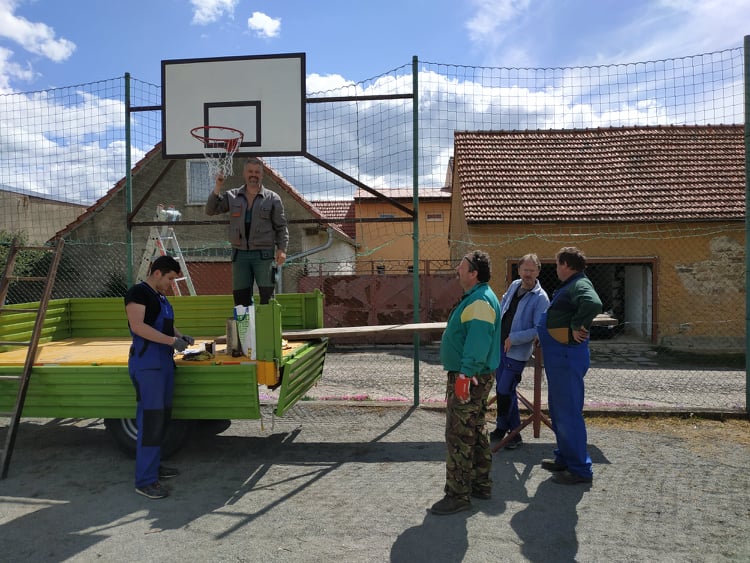 Újezdský zpravodaj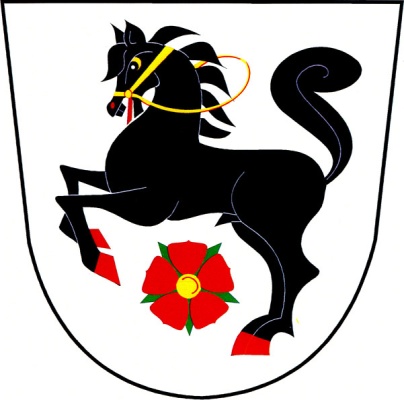 DUBEN – ČERVEN 2020Úvodní slovo starostyKurz šití na šicím strojiObecní rybníkKulturní koutekVítání občánků„Rozvolněné“ jaroBasketbalový košPoplatky za rok 2020, velkokapacitní kontejnerNaši jubilanti Dobrý den vážení čtenáři,od předchozího vydání našeho zpravodaje uběhl již nějaký čas, během kterého se v naší obci, ale nejen v naší, udála spousta podstatných událostí. Poprvé v éře samostatné České republiky vláda vyhlásila  tzv. Nouzový stav a to na základě Usnesení vlády České republiky č. 194  ze dne 12.3.2020. Byl vyhlášen z důvodu zamezení šíření, k ochraně obyvatelstva a k prevenci nebezpečí vzniku a rozšíření onemocnění COVID-19 způsobeného novým koronavirem SARS-CoV-2. Zmíněným dokumentem se v celé ČR doslova ze dne na den změnil život. Došlo k uzavírání jednotlivých podnikatelských činností, částečnému omezení svobody pohybu, a zejména k celkovému zvýšení hygienických opatření.      Vyhlášením nouzového stavu se tímto podstatně změnil život i v naší obci.  Na veřejném prostranství se pohybovalo minimum obyvatel, byla zavedena povinnost nosit roušky k ochraně úst a nosu a mnoho dalších opatření. V naší obci byly zrušeny následující kulturní akce:Obvodní kolo Rosicka v požárním sportu konané tradičně na hřišti ve Žďárechpálení čarodějnicDětský denJarmakDen hudby     Odloženo bylo vítání občánků.     Obecní úřad po celou dobu fungoval. Pouze nebyla možnost ze strany veřejnosti ho navštívit. Tento stav se změnil dne 20.4.2020, kdy od zmíněného data bylo možno OÚ za zpřísněných hygienických podmínek navštívit:U vchodu do obecního úřadu byla (a stále je) umístěna dezinfekce na ruce. Poplatky za rok 2020: Svoz PDO 490,- Kč / osobu a rok, splatnost do 30.6.2020Platba hotově na OÚ nebo převodem na účet : 2699281369/0800, do poznámky jméno a číslo popisnéPes 100,- Kč, každý další pes téhož majitele 150,- KčPes majitele staršího 65 let 50,- Kč, každý další pes 70,- KčPlatba hotově na OÚ nebo převodem na účet : 2699281369/0800, do poznámky jméno a číslo popisnéStočné 1.440,- Kč/osobu a rokPlatba hotově na OÚ nebo převodem na účet : 2699286389/0800, jako VS platby je číslo 30+číslo domu ( čp. popisné 16 má VS 3016, čp. 128 má VS 3128 )Velkokapacitní kontejnerVe dnech 5.-8.června bude na návsi přistaven velkokapacitní kontejner na odpad z domácností.Naši jubilantiDuben		Bumba Jiří	 			85 let Květen 		Zavřel Milan 				83 letDvořáková Božena			85 letČerven		Žáková Anežka				87 let Basketbalový košMám zde ještě příjemný příspěvek do Újezdského zpravodaje.V pátek 1.května určitá skupina lidí oslavila svátek práce opravdu prací, a to velice záslužnou.Obecní úřad ve spolupráci s Tělovýchovnou jednotou Sokola Újezd u Rosic zorganizoval brigádu na obecním hřišti u školky, kde jsme provedli montáž vlastními silami vyrobeného basketbalového koše, který je k dispozici nejen pro naši mládež, která ho od montáže hojně využívá, z čehož máme velikou radost.A tak mi dovolte znovu poděkovat a to účastníkům této brigády, na které byli přítomni Jaroslav Hošek, Miroslav Podlaha st., Pavel a David Černý, Zbyněk Leitner a Adam Heller.Aleš Heller 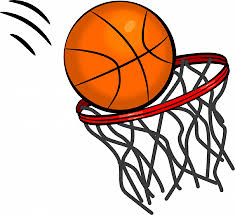 Do budovy obecního úřadu mohli občané vstupovat pouze jednotlivě, přičemž museli mít na ústech a nosu nasazenou roušku, případně jiný ochranný prostředek zabraňující šíření virových agens.Pohyb a pobyt občanů na OÚ byl snížen na minimum.     Od 12.3.2020 do 25.5.2020 z výše uvedeného důvodu byl taktéž pozastaven provoz Mateřské školy. V obecním obchodě byla vyhrazena doba pro nákupy seniorů. Současně byl obchod dovybaven prostředky k zamezení šíření virových agens. Vstup do obchodu ve větších skupinách lidí byl vyloučen. Vše muselo být řádně dezinfikováno a čištěno. Do našeho obchodu se sjížděli lidé i z okolních vesnic. Pro personál obchodu to bylo opravdu náročné a vyčerpávající, proto je třeba ocenit veliké sebeobětování paní Lenky Hellerové zajišťující veškerý provoz obecního obchodu. Současně pro lepší dostupnost ochranných prostředků občanům, byl v obecním obchodě zřízen „Rouškovník“, ze kterého si občané mohli vzít bezplatně roušky či jiné ochranné prostředky.      Nutno podotknout, že Nouzový stav jsme přestáli se vztyčenou hlavou. Je velice hezké a inspirující, když vidíte, že když jde o vážnou věc, tak se všichni stmelí, zatnou zuby a táhnou za jeden provaz. Něco podobného se stalo i u nás v obci:Občané se podíleli na výrobě roušek a dalších ochranných prostředků. O tomto je dále sepsán samostatný článek.Obecní úřad zřídil rozvoz potravin, léků a drobného zboží seniorům přímo do domu. Na tomto místě je třeba poděkovat zejména Martě Andrlíkové a Veronice Budínové, které tuto službu starším občanům v obci zajišťovaly.    Samozřejmě i obec se snažila zajistit ochranné prostředky (dezinfekci a roušky, respirátory a další) pro OÚ, obchod a Mateřskou školu. Zde je třeba zmínit vyjednání ochranných prostředků darovaných z Jihomoravského kraje prostřednictvím pracoviště krizového řízení v Rosicích. Obec také využila dotaci  na Krizovou pomoc 2020 vystavenou NADACÍ ČEZ na nákup šicích strojů a příslušenství k těmto strojům. Bylo pořízeno celkem 5 šicích strojů a jeden overlock, včetně kompletního příslušenství k těmto strojům: špendlíky, oleje, jehly, nitě, krejčovské nůžky a metry, mýdla, pravítka, knoflíky, nýtovací a děrovací kleště v celkové hodnotě 50 014,- Kč. Obecní pokladnu tato investice díky využití zmíněného dotačního titulu stála pouhých 14,- Kč.      Je zřejmé, že „první koronavirovou vlnu“ jsme společně zvládli. Nicméně zásah do funkce státu a celkového dění byl obrovský. Následky budeme nejspíš všichni ještě notnou chvíli pociťovat. Obec tohoto dění, bohužel, také nebude ušetřena, neboť dle Svazu měst a obcí České republiky dojde k razantnímu snížení finančních prostředků pro obce. Toto dle posledních prognóz může mít za následek, že obce budou v následujícím roce hospodařit s rozpočtem o cca 20 % nižším, než v předchozích letech. Tato skutečnost bude mít za následek i výrazné snížení stavebních či jiných aktivit obcí, neboť snížené rozpočty tyto možnosti zcela vylučují. Z tohoto důvodu se obec více než jindy bude muset snažit získat co nejvyšší podporu z dotačních titulů. V neposlední řadě bude platit všem známé - UDĚLEJ SI SÁM.Zdeněk TesařStarostaKurz šití na šicím stroji     Jak jsem již v úvodu zmínil, obec splnila podmínky k udělení dotace od NADECE ČEZ vyhlášené kvůli krizové pomoci vzniklé v důsledku koronavirové nákazy. Jednou z podmínek pro získání dotace bylo, že finanční prostředky musí být vynaloženy na opatření týkající se zmírnění šíření nákazy."Rozvolněné" jaroVážení spoluobčané,v tomto příspěvku do našeho zpravodaje se bude opakovat a skloňovat slovo DĚKUJI a není to samo sebou.Tímto mi dovolte, abych touto cestou poděkoval za nezištnou pomoc a solidaritu našim spoluobčanům v Újezdě u Rosic při výrobě ochranných roušek, kterými jsme mohli vybavit naše seniory a ještě jich dostatek zbyl na tzv."ROUŠKOVNÍK", který je umístěný v naší prodejně potravin.Poděkování patří především  dámám Jarmile Malé, Janě Podlahové, Marii Tesařové a Haně Pacholíkové st., které spoustu roušek ušily. Nesmíme zapomenout také na Ludmilu Krausovou, Marii Ježkovou a sestry Janu a Milenu Čermákovy, které pomohly s nastříháním látky na výrobu a také děkujeme paní Martě Lánské za darovanou látku na  ochranné roušky.A nemalý dík Lukáši Malému za hlídání dětí, protože jeho manželka strávila mnoho a mnoho hodin, tak jako ostatní u šicího stroje.Dále děkuji jménem svým a věřím, že i jménem mnohých z vás své manželce Lence, protože jsem byl svědkem jak náročná a namáhavá práce nejen po stránce fyzické, ale i psychické může být v naší prodejně potravin v  době pandemie.A poděkování patří vlastně všem, kteří se jakkoliv podíleli v boji proti pandemii covidu 19, ať už zdravotníkům, prodavačkám, hasičům, policistům, vojákům atd., zkrátka těm v první linii.Ještě jednou veliké díky a mám obrovskou radost i dobrý pocit z toho, že jsme společnými silami tento boj zvládli.								Aleš HellerKulturní koutekBohužel k nastalé situaci s COVID-19 jsme byli nuceni zrušit kulturní akce v obci.Týkalo se to Pálení Čarodějnic, Hasičských závodů a dále se to vztahuje na Dětský den,     Den hudby a na největší kulturní akci v Újezdě u Rosic, a to již tradičního Jarmarku, který by byl letos jubilejní 10.ročník.I když se postupně uvolňují pomalu všechna opatření, která vláda ČR nastavila s pandemií koranaviru, nejsme schopni zabezpečit na takto poměrně velkých kulturních akcích  hygienická opatření. Ale ten další důležitý faktor je, že se tyto akce chystají a domlouvají s předstihem několika měsíců, proto není v našich silách to za měsíc nachystat a uspořádat.Abychom nebyli jenom pesimističtí - máme v plánu pro vás udělat 20.6.  posezení s Pálením ohňů – Pálení roušek ve Žďárech, pokud nám to situace dovolí. Samotnou akci a čas ještě vyhlásíme rozhlasem.						Libor Budín, kulturní komise	Vítání občánkůA ještě jedna veselá zpráva,  24.5.2020  jsme na Obecním úřadě přivítali nové občánky obce Újezd u Rosic, a to Terezii Rybníčkovou, Lucii Jedličkovou, Emmu Podlahovou a jediného kluka - Jana Vrby.  Jelikož se v obci velice dobře ujalo šití roušek a dalších ochranných prostředků, rozhodl se OÚ využít dotaci k zakoupení šicích strojů, overlocku a dalšího příslušenství.    Kurz šití na šicím stroji bude vést paní Jarmila Malá. První informativní schůzka pro zájemce se uskuteční 10.6.2020 od 17:00 hodin v horní zasedací místnosti OÚ. Kurz bude uzpůsoben všem věkovým kategoriím, úplným začátečníkům  i pokročilým.Zdeněk TesařStarostaObecní rybník   Obec se neustále snaží, aby obecní rybník získal zpět svoji někdejší krásu. Proto byla opět svolána brigáda, tentokráte kvůli zpevnění části břehu rybníku u bývalého kravína. K tomuto zpevnění bylo využito několik desítek tun kamení. Brigády se zúčastnila spousta dobrovolníků, kterým bych chtěl tímto velice poděkovat. Jednalo se o fyzicky velice náročnou práci, neboť kameny, které jsme využily ke zpevnění rybníku, byly zasypány spoustou hlíny. Nejprve bylo nutné kameny z hlíny separovat, následně je rozvozit kolem břehu a poté je ukládat.Práce se rapidně urychlily, když byl do boje s tunami materiálu přivolán bagr. Ten hromady hlíny s kameny postupně rozhrnoval, takže se velmi usnadnilo vybírání kamenů. Tímto bych chtěl také poděkovat Antonínu Březinovi za jeho nezištnou pomoc. Po rozhrnutí veškerého materiálu a vybrání kamenů následovalo zasloužené občerstvení.      Zpevnění by mělo zmírnit vymílání břehu rybníku a mělo by mít i estetický význam.      Zda se nám to povedlo, posuďte sami.			Zdeněk Tesař, starosta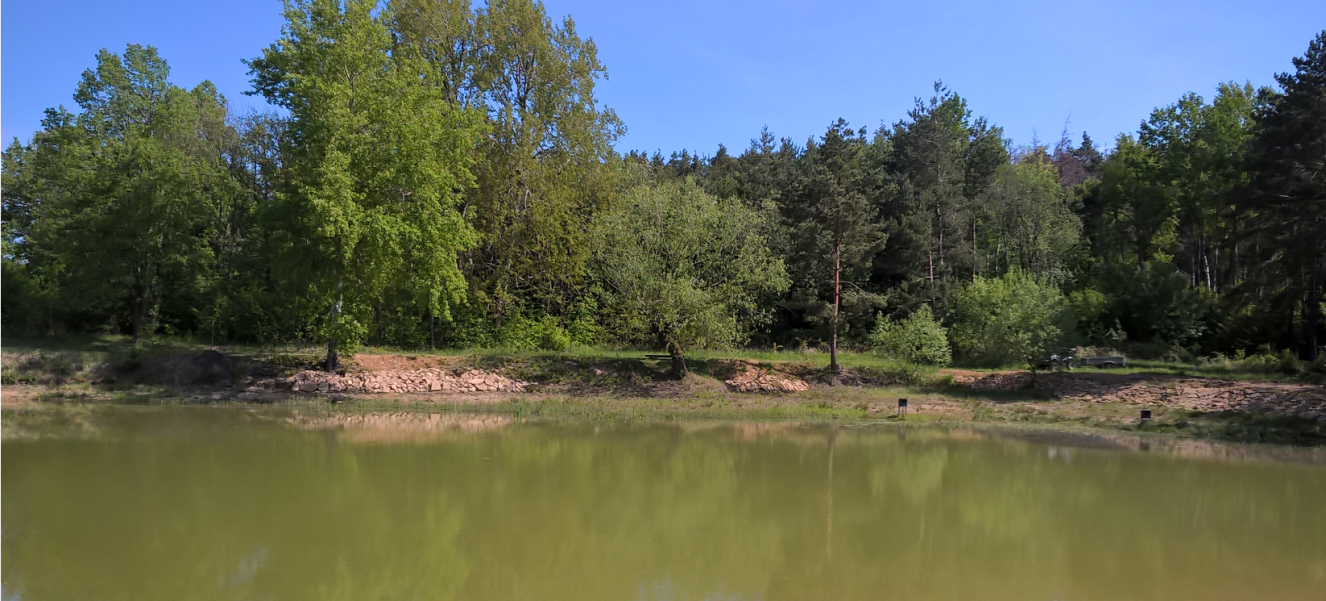 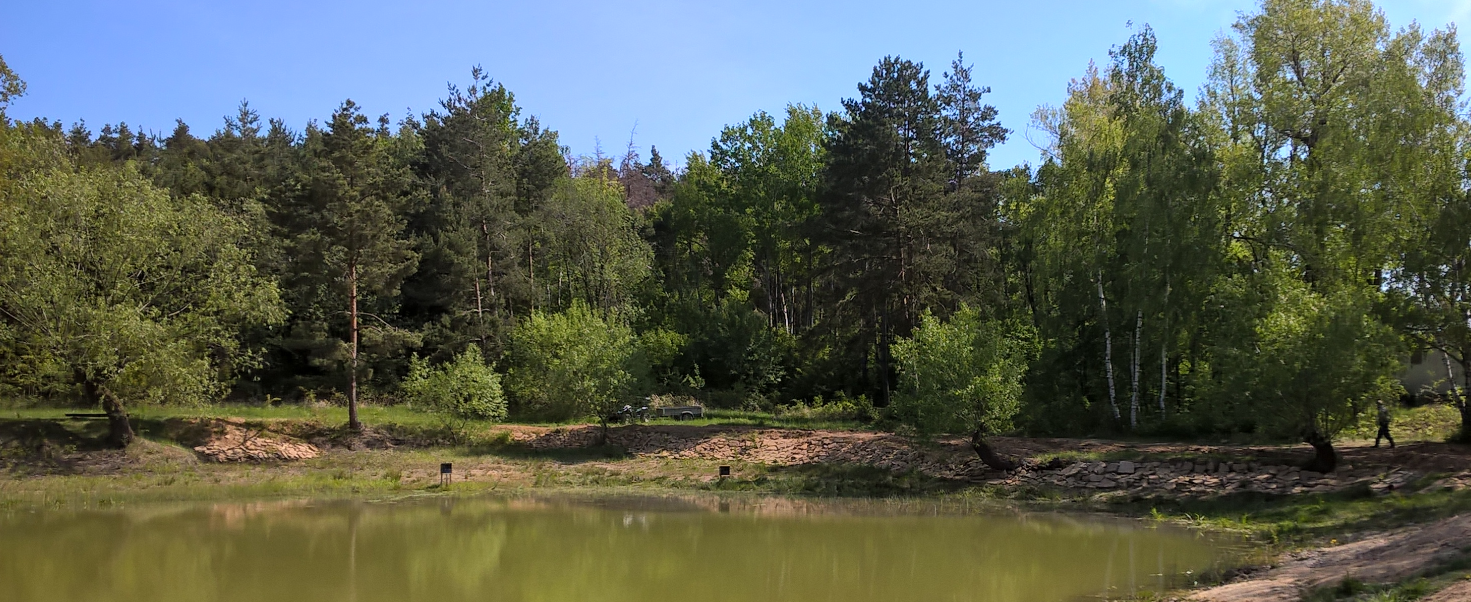 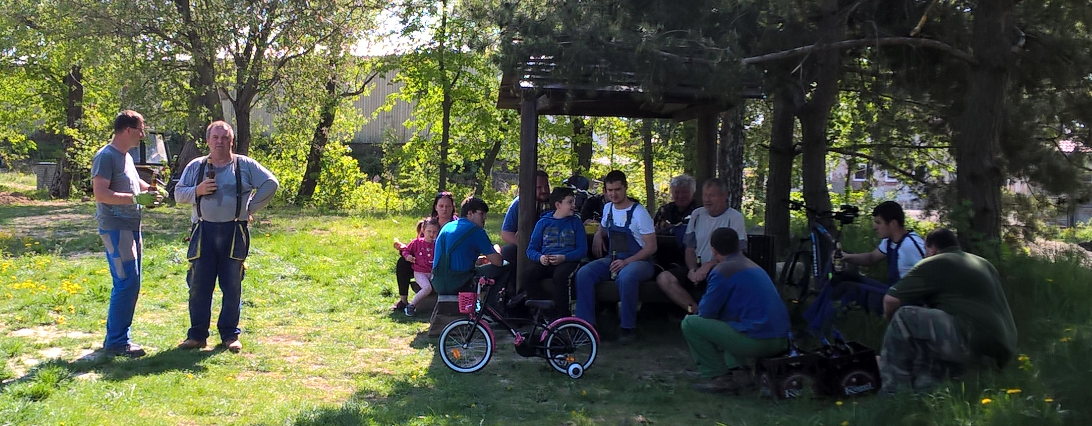 